Муниципальное бюджетное общеобразовательное учреждение средняя общеобразовательная школа № 28 станицы Еремизино-Борисовской муниципального образования Тихорецкий район имени Героя Российской Федерации Геннадия Николаевича Трошева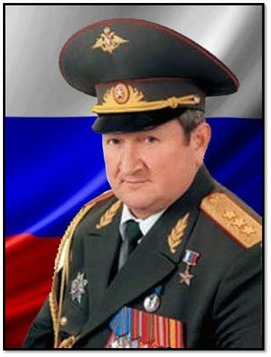                Геннадий Трошев родился 14 марта 1947 года в городе Берлин, Германия. Детские годы провел в городе Грозном. Учился в Московском институте инженеров землеустройства. В 1969 году окончил Казанское высшее танковое командное училище имени Президиума Верховного Совета Татарской АССР. Позднее получил образование в Военной академии бронетанковых войск имени Маршала Советского Союза Р. Я. Малиновского. В 1988 году окончил Военную академию Генерального штаба Вооружённых Сил имени К. Е. Ворошилова.     Трошев служил в танковых войсках 10-й гвардейской танковой Уральско-Львовской добровольческой дивизии имени Малиновского. С 1994 года являлся командиром 42-го Владикавказского армейского корпуса в Северо-Кавказском военном округе. Затем стал командующим 58-й армией Северо-Кавказского военного округа.     Во время Первой чеченской войны Геннадий Трошев занимал пост командующего Объединённой группировкой войск Министерства обороны Российской Федерации в Чечне. В 1995 году присвоено звание генерал-лейтенант. В этом же году стал  Командующий российскими войсками в ходе боевых действий в Чечне и Дагестане. В 1997 году назначен заместителем командующего Северо-Кавказским военным округом.      В августе 1999 года генерал- лейтенант Трошев возглавил группировку федеральных сил, отражавшую нападение боевиков на Дагестан. С началом Второй чеченской войны являлся командующим группировкой «Восток» Объединённых федеральных сил на Северном Кавказе. С января 2000 года занял должность первого заместителя командующего, а позднее командующего Объединённой группировкой федеральных сил на Северном Кавказе. В этом же году получил очередное звание генерал-полковника. Впоследствии являлся командующим войсками Северо-Кавказского военного округа СКВО.     В декабре 2002 года Геннадий Трошев назначен на должность командующего войсками Сибирского военного округа, но публично отказался от этого назначения, после чего был уволен в запас. С 2003 по 2008 год являлся Советником Президента РФ. Действительный государственный советник Российской Федерации 2 класса.  Генерал-полковник Геннадий Николаевич Трошев погиб в авиакатастрофе самолёта Боинг-737-500 авиакомпании «Аэрофлот-Норд» в черте города Пермь 14 сентября 2008 года. Похоронен в Краснодаре, в районе Северный.НаградыГосударственные: 1. Медаль «Золотая звезда» и звание Герой России 1999 г.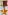  2. Орден «За заслуги перед отечеством» IV степени 2008 г.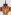  3. Орден «Дружбы народов» 1994 г.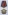  4. Орден «За военные заслуги» 1995 г.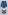  5. Орден «За службу Родине в ВС СССР» III степени 1990 г.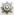  6. Медаль «50 лет ВС СССР» 1967 г.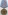  7. Медаль «За воинскую доблесть» 1971 г.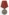  8. Медаль «60 лет ВС СССР» 1978 г.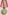  9. Медаль «70 лет ВС СССР» 1988 г.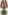  10. Медаль Жукова 2000 г.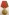  11. Медаль «300 лет Российскому Флоту» 1996 г.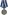 Министерств и ведомств России: 1. Медаль «За безупречную службу» III ст. 1977 г.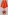  2. Медаль «За безупречную службу» II ст. 1982 г.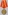  3. Медаль «За безупречную службу» I ст. 1987 г.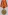  4. Медаль «Ветеран ВС СССР» 1991 г.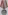  5. Медаль «Во славу Осетии» 1997 г.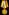  6. Медаль «За укрепление боевого содружества» 1999 г.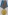  7. Медаль «За воинскую доблесть» I ст. 2000 г.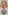  8. Медаль «За боевое содружество» 2002 г.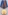  9. Медаль «За доблесть» 2000 г.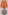  10. Медаль «300 лет балтийскому флоту» 2003 г.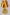  11. Медаль «200 лет МВД России» 2002 г.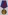  12. Медаль «За отличие в службе» 2000 г.Казачьи награды:1. Орден «За любовь и верность отечеству» I ст. 2003 г.2. Орден «Терский казачий крест им. генерала Ермолова» 2001 г.3. Медаль «Честь, справедливость, порядок» III ст 2001 г.4. Медаль «За отличие» 2004 г.Иностранных государств:1. Медаль ГДР2. Медаль Болгарии «За укрепление братства по оружию» 1982 г.Почетные звания:1. Лауреат премии имени А.В. Суворова 2000 г.2. Лауреат премии Г.К. Жукова 2002 г.3. Лауреат премии журнала «Огонек» в номинации «Человек года»4. Почетный гражданин города Прохладный, КБР 2000 г.5. Почетный гражданин города Махачкала, РД 2000 г.6. Почетный гражданин города Нальчик, КБР 2002 г.7. Почетный гражданин города Шали, ЧР 2001 г.8. Почетный гражданин города Терек, КБР 2003 г.9. Почетный гражданин города Ноябрьск, Ямало-Ненецкий АО 2006 г.Высшие общественные награды:1. Золотой почетный знак «Общественное признание» 1999 г.2. Почетный знак «Золотой щит экономики» 2004г.3. Орден «Петра Великого. За укрепление гос-ва Российского» 2003 г.4. Нагрудный знак «За отличие в службе» II ст 1995г.5. Нагрудный знак «За отличие в службе» I ст 1999 г.6. Почетный знак «За отличие в службе» II ст 2000 г. 7. Медаль «За жертвенное служение» 2002 г.